8 класс «Канада»Цель: формирование представлений об одном из крупнейших государств Северной Америки – Канаде.Задачи:Образовательные: обеспечить усвоение учащимися особенностей ЭГП, населения и хозяйства Канады.Развивающие: продолжить формировать навыки и умения анализировать картографические материалы; развивать память, умение сравнивать; познавательные интересы и творческие способности.Воспитательные: воспитать умение работать в коллективе; продолжить формирование познавательного интереса к предмету; способствовать воспитанию интернациональных чувств, толерантности и интереса к познанию жизни других народов и стран.Оборудование: учебник, карты, атлас, презентация, контурная карта. Ход урокаОргмомент.Проверка дз. Цифровой диктант (0 – верно, 1 – неверно)1. США омывается водами двух океанов – Атлантическим и Тихим.2. Для страны характерен отрицательный естественный прирост населения.3. Урбанизация в США составляет более 90%.4. Машиностроение США отличается высокой наукоёмкостью и производительностью труда.5. По производству кукурузы США занимает 1 место.Ключ: 01100Актуализация знаний. Приём «Анаграмма». Зашифровать название темы, перепутав буквы в названии (НАКАДА)С чем у вас ассоциируется Канада? Изучение нового материала.  1. Экономико-географическое положение, природные условия и ресурсы. Работа у доски с картой + атлас.Столица – Оттава. ПлощадьГосударственный строй – парламентская конфедерация в составе Британского Содружества.Государственные языки – английский и французский.Административно-территориальные единицы – провинции и территории.Канада занимает значительную часть Североамериканского континента и выходит к трём океанам. На суше Канада граничит лишь с США, морские границы Гренландия (Дания). Природные ресурсы Канады очень велики. Среди ее полезных ископаемых особое значение имеют никель, медь, железные руды, цинк, золото, нефть, природный газ, калийные соли. Мировое значение имеют гидроэнергетические и лесные ресурсы. Национальным достоянием являются также почвенно-климатические ресурсы степных провинций.Рельеф Канады в основном равнинный, только на западе расположены хребты Кордильер, а на востоке — горы Аппалачи.Климат. На основной части территории страны климат умеренный и вполне мягкий. В северных областях климат в основном субарктический.  2. Население и особенности демографического развития.	 Приём «Три предложения».Самостоятельно читают п. 48.2 и передают его содержание тремя простыми короткими предложениями. Побеждает тот, у кого рассказ короче и при этом дает точное толкование текста.   3. Хозяйство. Отрасли промышленности.Рассказ учителя. Работа в контурной карте.Канада — высокоразвитая в экономическом отношении страна с экономикой постиндустриального типа.Особенностью хозяйства является значительная роль горнодобывающей, лесной и деревообрабатывающей отраслей, энергетики и сельского хозяйства.Основа экономики Канады — энергетика. По годовому объёму добычи природного газа Канада находится на пятом месте в мире. Большая часть электроэнергии вырабатывается на ГЭС.Горнодобывающая промышленность.  1-е место в мире по производству уранового концентрата и добыче калийных солей (юг Канады).МашиностроениеМеталлургияКрупнейшие нефтеперерабатывающие заводы находятся в Ванкувере, Монреале, Эдмонтоне.Канада является крупнейшим мировым экспортёром калийных и азотных удобрений.Канада — ведущее лесопромышленное государство мира. По экспорту пиломатериалов и бумаги она занимает 1-е место в мире.Крупнейшие экономические центры Канады — Торонто, Монреаль, Оттава.  4. Специализация сельского хозяйства.	Рассказ учителя. Работа в контурной карте.Сельское хозяйство — составная часть высокоразвитого аграрного бизнеса страны. На него приходится 2 % ВВП Канады.Основными направлениями в сельском хозяйстве Канады являются:животноводство;птицеводство;растениеводство.На долю животноводства приходится более 50% общего объема сельхоз продукции. Приоритетным является молочное и мясо-шерстное скотоводство.Важнейшими сельхоз районами страны являются центральная часть, где развито овощеводство пригородного типа, садоводство, животноводство молочной направленности и птицеводство; а также юго-западная часть, где преимущественно выращиваются зерновые культуры.Канада является крупным экспортёром пшеницы и растительного масла.  5. География транспорта.Рассказ учителя. Работа в контурной карте.В Канаде развиты все виды транспорта, для неё характерна значительная протяжённость транспортных путей.Большое значение во внутренних грузоперевозках имеют водные пути, прежде всего Великие озёра и река Святого Лаврентия.Наиболее густая транспортная сеть на юге страны, в приграничных с США районах.Закрепление.«Выбери лишнее»1.  Канада омывается…Северным Ледовитым океаномТихим океаномИндийским океаном2. Канада занимает 3 место в мире по запасам…Пресной водыТорфаДревесины3. К городам-миллионерам Канады относится…МонреальТоронтоДетройт4. Особенностью хозяйства является значительная роль …Горнодобывающей отраслиЭнергетики Пищевой отрасли 5. Крупнейшие нефтеперерабатывающие заводы находятся в …ВанкувереЭдмонтонеКвебекеДЗ. Параграф 48. Вопросы «Проверим себя». По желанию: создать буклет «ЮНЕСКО Канады».Рефлексия.Приём  «Выходная карта».Записать свои соображения по трём пунктам:1. Самая важная мысль урока2. Один вопрос по теме урока3. Общий комментарий по материалу урока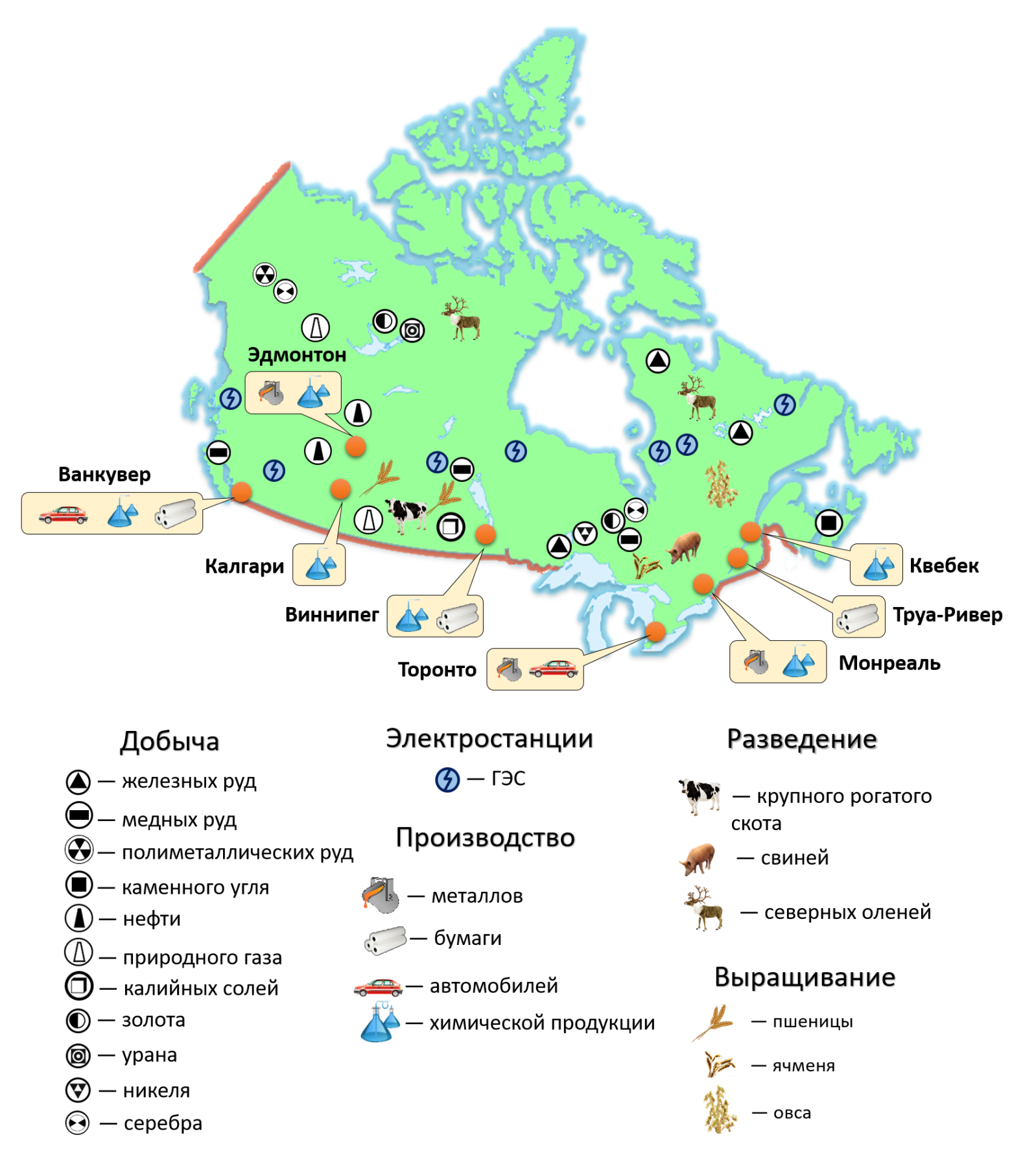 